Exempel på mall för verksamhetsplanering 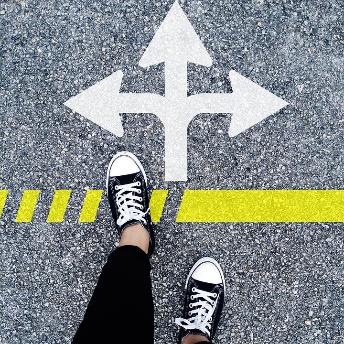 PrioriteringEn förändrad omvärldOmvärlden förändras och då måste även Psoriasisförbundet förändras. Därför behöver vi arbeta med systematisk omvärldsspaning och analys. På så sätt kan vi tidigt styra om verksamheten, till exempel med stöd av ny teknik eller genom att hitta nya arbetsformer. Vi ska: 1.1: Omvärldsspana1.2: Nyttja digitaliseringens möjligheterPrioritering Utvecklingen inom svensk sjukvård Psoriasisvården fungerar inte likadant i alla län eller regioner. Det leder till ojämlik vård. Samtidigt minskar antalet avdelningar förbundet, vilket försvårar lokalt och regionalt påverkansarbete, men nya arbetsformer för det intressepolitiska arbetet kan utvecklas, såväl nationellt som inom avdelningarna.Vi ska:2.1: Bygga relationer även med primärvården 2.2: Öka ”fotarbetet” för den intressepolitiska påverkanPrioritering Ekonomi i balans Det är viktigt att ekonomin är god hos såväl förbundet nationellt som hos läns- och lokalavdelningar. En god ekonomi krävs för att vi ska kunna bedriva en bra och bred verksamhet. Men lotteriförsäljningen minskar, medlemsantalet krymper och verksamhetsbidrag som är beroende av genomförda aktiviteter sjunker i takt med att avdelningar läggs ned eller drar ned på sina aktiviteter. Det blir en ond cirkel som vi gemensamt behöver bryta. Vi ska: 3.1: Öka försäljningen av Psoriasislotten 3.2: Hitta nya finansieringskällor Förbundsstyrelsens aktiviteter:3.3: Öka antalet medlemmar och avdelningar Prioritering Goda förutsättningar för ideellt arbete Förbundet behöver främja ett hållbart ideellt arbete som ger goda förutsättningar för människor att engagera sig i vår verksamhet. Vi behöver riva de hinder som kan finnas för att ta på sig ett uppdrag som förtroendevald. Det kan handla om att hitta förenklingar, arvodering/ersättning eller arbetsformer som stöder det ideella engagemanget. Vi ska: 4.1: Främja det ideella engagemanget 4.2: Rekrytera fler kontaktpersoner Prioritering Bredd bland medlemmar i alla åldrar Psoriasisförbundet ska vara ett förbund för alla, i alla åldrar. Medelåldern bland förbundets medlemmar och därmed även bland de förtroendevalda är betydligt högre än medelåldern för Sveriges befolkning. Därför behöver antalet yngre medlemmar öka och en jämnare åldersfördelning främjas. Vi ska: 5.1: Integrera ett barn- och ungdomsperspektiv i hela verksamheten Prioritering Närhet till medlemmarPsoriasisförbundet är en demokratiskt uppbyggd organisation som ska vara nära medlemmarna i form av lokalavdelning eller lokal kontaktperson samt med närhet genom digitala lösningar. Men avdelningarna minskar. Om utvecklingen fortsätter kommer det om 10 år att finnas enbart två lokalavdelningar. Den utvecklingen behöver vända. Vi ska:6:1 Utreda och i förkommande fall föreslå Psoriasisförbundets organisation/organisering6.2: Verka för att fler lokalavdelningar bildasPrioritering Fler och nöjda medlemmarI Sverige beräknas 300 000 personer ha psoriasis. Ca 5 procent av dessa är medlemmar i förbundet. Innebär detta att de återstående 95 procenten inte ser förbundet som en resurs? Ett större förbund skulle kunna bedriva en mer slagkraftig verksamhet. Medlemsrekryteringen måste öka om förbundet ska klara sin överlevnad. Vi ska:7.1: Rekrytera fler medlemmar och fylla medlemskapet med innehåll för olika målgrupper7:2 Utreda och i förekommande fall föreslå nya former för medlemskapFörbundsstyrelsens aktiviteter:Länsavdelningens aktiviteter:Lokalavdelningens aktiviteter:Förbundsstyrelsens aktiviteter:Länsavdelningens aktiviteter:Lokalavdelningens aktiviteter:Förbundsstyrelsens aktiviteter:Länsavdelningens aktiviteter:Lokalavdelningens aktiviteter:Förbundsstyrelsens aktiviteter:Länsavdelningens aktiviteter:Lokalavdelningens aktiviteter:Förbundsstyrelsens aktiviteter:Länsavdelningens aktiviteter:Lokalavdelningens aktiviteter:Förbundsstyrelsens aktiviteter:Länsavdelningens aktiviteter:Lokalavdelningens aktiviteter:Förbundsstyrelsens aktiviteter:Länsavdelningens aktiviteter:Lokalavdelningens aktiviteter:Förbundsstyrelsens aktiviteter:Länsavdelningens aktiviteter:Lokalavdelningens aktiviteter:Förbundsstyrelsens aktiviteter:Länsavdelningens aktiviteter:Lokalavdelningens aktiviteter:Förbundsstyrelsens aktiviteter:Länsavdelningens aktiviteter:Lokalavdelningens aktiviteter:Förbundsstyrelsens aktiviteter:Länsavdelningens aktiviteter:Lokalavdelningens aktiviteter:Förbundsstyrelsens aktiviteter:Länsavdelningens aktiviteter:Lokalavdelningens aktiviteter:Förbundsstyrelsens aktiviteter:Länsavdelningens aktiviteter:Lokalavdelningens aktiviteter:Förbundsstyrelsens aktiviteter:Länsavdelningens aktiviteter:Lokalavdelningens aktiviteter: